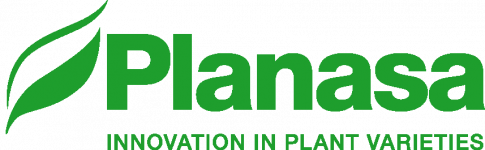 Darbonne pépinière, exploitation agricole basée sur la commune du Barp recherche un technicien de production pour renforcer son équipe de conditionnement. Sous la responsabilité du responsable de station, vos missions principales seront :
Pendant la saison :
- gestion des équipes et des lignes de conditionnement
- suivi des stockes
- suivi des expéditions
Toute l'année :
- la préparation et l'expédition de commande - cariste
Contrat en CDI à temps plein - heures annualisées - poste ouvert au débutant - salaire de départ 23000€.
Pour candidater merci de m'envoyer un CV : 	mlemius@planasa.com 